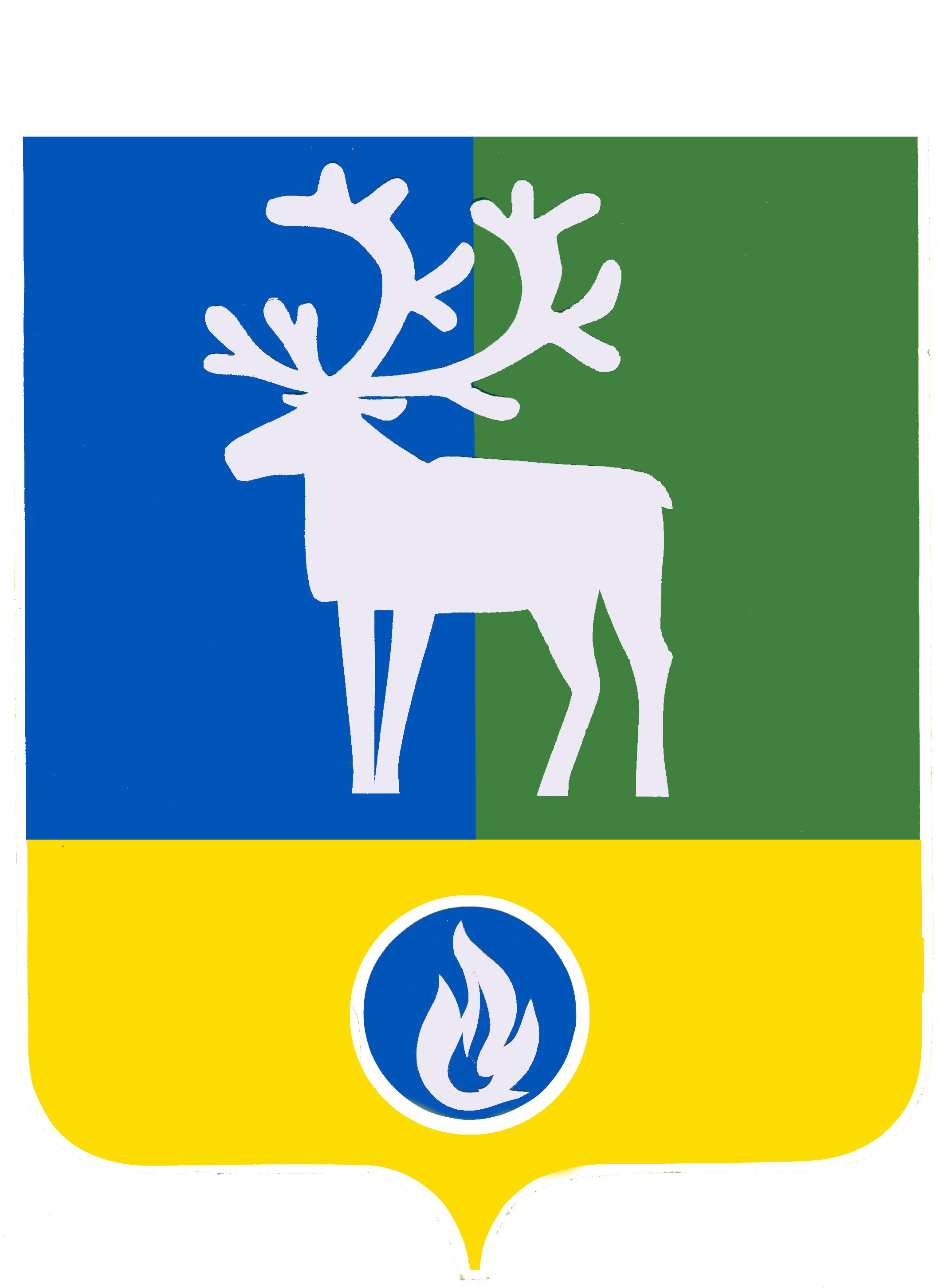 СЕЛЬСКОЕ ПОСЕЛЕНИЕ ПОЛНОВАТ                                 БЕЛОЯРСКИЙ РАЙОН ХАНТЫ-МАНСИЙСКИЙ АВТОНОМНЫЙ ОКРУГ – ЮГРА   СОВЕТ ДЕПУТАТОВ РЕШЕНИЕот  09 сентября  2013  года	                                          	                                                    № 26О внесении изменений в устав сельского поселения Полноват  	Рассмотрев изменения в устав сельского поселения Полноват, Совет депутатов сельского поселения Полноват   р е ш и л:1. Принять прилагаемые изменения в устав сельского поселения Полноват.2. Направить настоящее решение в Управление Министерства юстиции Российской Федерации по Ханты-Мансийскому автономному округу - Югре для государственной регистрации.	3. Опубликовать настоящее решение в газете «Белоярские вести» в течение семи дней со дня его поступления из Управления Министерства юстиции Российской Федерации по Ханты-Мансийскому автономному округу - Югре. 	4. Настоящее решение вступает в силу после его официального опубликования.          Установить, что изменения в устав сельского поселения Полноват распространяется на правоотношения, возникшие  с 19 апреля 2013 года   Глава сельского поселения                                                                                     Л.А.МакееваПриложениек решению Совета депутатов          сельского поселения Полноватот 09 сентября 2013 года № 26И З М Е Н ЕН И Я в устав сельского поселения Полноват	Подпункт 22 пункта 1 статьи 3 «Вопросы местного значения поселения» изложить в следующей редакции:	«22) организация и осуществление мероприятий по территориальной обороне и гражданской обороне, защите населения и территории поселения от чрезвычайных ситуаций природного и техногенного характера;».---------------------